Application for the Hazel B. Gnade FellowshipPlease return to James Hart Brumm, Director of the Reformed Church Center, at 35 Seminary Place, New Brunswick, NJ 08901, or jbrumm@nbts.edu. The annual deadline is April 8th for the following academic year.Applicant InformationCurriculum VitaeThe Nature of Your ProjectThe Significance of Your ProjectThe Status of Your ProjectThe Goal of Your ProjectHow Can the Reformed Church Center help?When this form is complete, please return to jbrumm@nbts.edu. 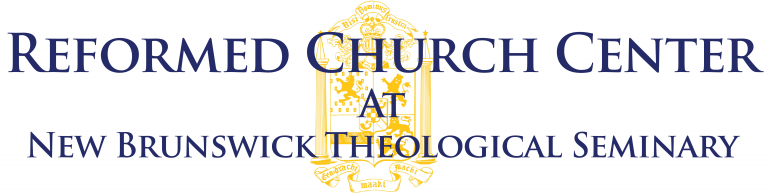 Full Name:LastFirstMiddleAddress:Street AddressApartment/Unit #CityStateZIP CodePhone:Email: